ИНФОРМАЦИЯо торгах по продаже имущества, включенного в программу приватизации государственного имущества Костромской области на 2020-2022 годыПродавец: департамент имущественных и земельных отношений Костромской области (г. Кострома. ул. Калиновская,                 д. 38, 2 этаж).Форма проведения продажи – электронная. Организатор Процедуры ООО «РТС-тендер» (сайт www.rts-tender.ru).Способ приватизации: продажа на конкурсе, форма подачи предложений о цене - открытая. Дата, место проведения торгов: 10 сентября 2021 года в 11.00 часов по московскому времени; электронная торговая площадка РТС-тендер, процедура 62245; ссылка на торги https://i.rts-tender.ru/main/auction/Trade/Privatization/View.aspx?Id=62245&Guid=e079c5c6-912d-46f6-980b-cad0ee6beae6Сроки приема заявок и поступления задатков: с 30.07.2021 с 9.00 по 06.09.2021 до 18.00 (включительно).Полная информация о приватизации размещена на сайтах в сети «Интернет»: www.torgi.gov.ru, www.dizo44.ru (сайт департамента имущественных и земельных отношений Костромской области), www.аdm44.ru приватизация государственного имущества (портал государственных органов Костромской области).Справки по телефону: (4942) 45-20-12, (4942) 45-70-94.Лот № 3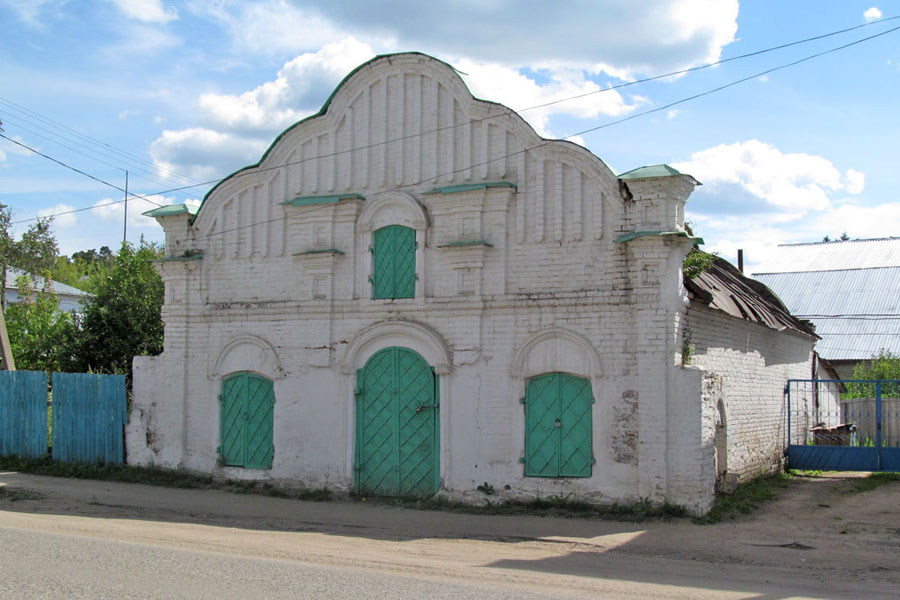 № лотаНаименование объекта продажи, технические характеристикиАдрес (местоположение) объектаНачальная цена, руб.Начальная цена, руб.Начальная цена, руб.Начальная цена, руб.Задаток (20% от начальной цены), руб.Условия конкурса *№ лотаНаименование объекта продажи, технические характеристикиАдрес (местоположение) объектаВсего (с НДС)в том числев том числев том числеЗадаток (20% от начальной цены), руб.Условия конкурса *№ лотаНаименование объекта продажи, технические характеристикиАдрес (местоположение) объектаВсего (с НДС)Объекты недвижимости (с НДС)Зем.участокДвижимое имуще-ствоЗадаток (20% от начальной цены), руб.Условия конкурса *3Здание (объект культурного наследия федерального значения «Торговая лавка, сер.XIX в.»), назначение: нежилое, общая площадь         123,5 кв.м, кадастровый номер 44:21:130401:104,  с одновременным  отчуждением земельного участка, категория земель: земли населенных пунктов, вид разрешенного использования: для эксплуатации нежилого  здания (торговая лавка), для размещения объектов торговли, общая площадь 396 кв.м, кадастровый номер 44:21:130401:188Костромская область, Судиславский район, пгт. Судиславль, ул. Комсомольская, д. 6б393 000203 000190 000-78 600Обязанность покупателя по проведению работ по сохранению объекта культурного наследия в порядке, установленном Федеральным законом от 25 июня 2002 года   № 73-ФЗ «Об объектах культурного наследия (памятниках истории и культуры) народов Российской Федерации» и охранным обязательством собственника или иного законного владельца объекта культурного наследия, включенного в единый государственный реестр объектов культурного наследия (памятников истории и культуры) народов Российской Федерации, утвержденным приказом инспекции по охране объектов культурного наследия Костромской области от 18 июля 2017 года № 71:в течение 12 месяцев со дня подписания акта приема-передачи выполнить работы по разработке и согласованию научно-проектной документации на выполнение комплексных ремонтно-реставрационных работ (далее - документация);в течение 12 месяцев со дня согласования документации выполнить работы по сохранению объекта культурного наследия.